1. Energie in Natur und Technik1.1. Energieformen und EnergieträgerENERGIE ist die Fähigkeit eines Systems, mechanische Arbeit zu verrichten oder Wärme abzugeben oder Strahlung auszusenden.Formelzeichen:		EEinheit:			1 J = 1 Nm = 1 Ws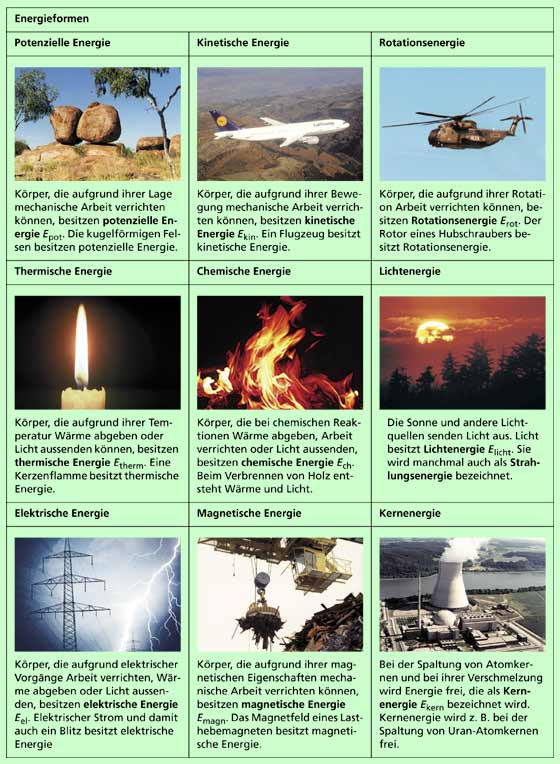 